Филиал муниципального автономного общеобразовательного учреждения «Прииртышская средняя общеобразовательная школа»-«Епанчинская начальная общеобразовательная школа имени Я.К.Занкиева»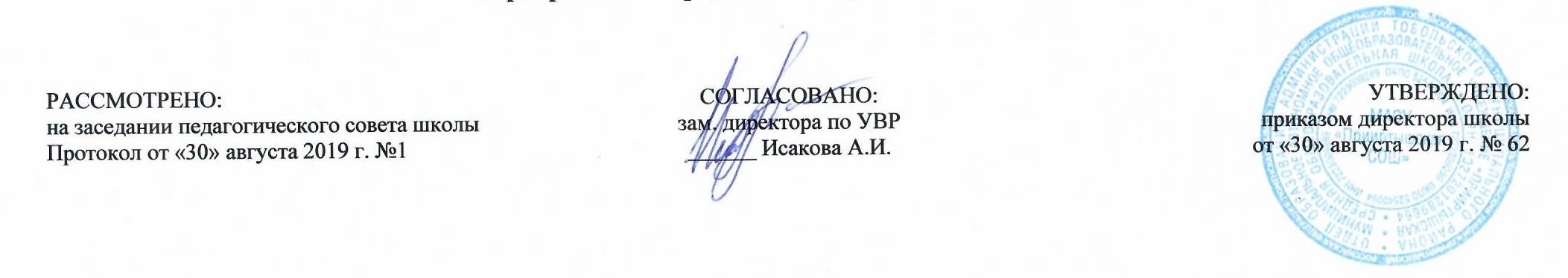 РАБОЧАЯ ПРОГРАММАпо английскому языкудля 2 классана 2019-2020 учебный годд.Епанчина2019 годПланируемые результаты освоения учебного предмета «Английский язык»Коммуникативные уменияГоворениеУченик научится:участвовать в элементарных диалогах, соблюдая нормы речевого этикета, принятые в англоязычных странах;составлять небольшое описание предмета, картинки, персонажа;рассказывать о себе, своей семье, друге.Ученик получит возможность научиться:воспроизводить наизусть небольшие произведения детского фольклора;составлять краткую характеристику персонажа;кратко излагать содержание прочитанного текста.АудированиеУченик научится:понимать на слух речь учителя и одноклассников при непосредственном общении и вербально/невербально реагировать на услышанное;воспринимать на слух в аудиозаписи и понимать основное содержание небольших сообщений, рассказов, сказок, построенных в основном на знакомом языковом материале.Ученик получит возможность научиться:воспринимать на слух аудиотекст и полностью понимать содержащуюся в нём информацию;использовать контекстуальную или языковую догадку при восприятии на слух текстов, содержащих некоторые незнакомые слова.ЧтениеУченик  научится:соотносить графический образ английского слова с его звуковым образом;читать вслух небольшой текст, построенный на изученном языковом материале, соблюдая правила произношенияи соответствующую интонацию;читать про себя и понимать содержание небольшого текста, построенного в основном на изученном языковом материале;читать про себя и находить в тексте необходимую информацию.Ученик  получит возможность научиться:догадываться о значении незнакомых слов по контексту;не обращать внимания на незнакомые слова, не мешающие понимать основное содержание текста.ПисьмоУченик  научится:выписывать из текста слова, словосочетания и предложения;писать поздравительную открытку с Новым годом, Рождеством, днём рождения (с опорой на образец);писать по образцу краткое письмо зарубежному другу.Ученик получит возможность научиться:в письменной форме кратко отвечать на вопросы к тексту;составлять рассказ в письменной форме по плану/ключевым словам;заполнять простую анкету;правильно оформлять конверт, сервисные поля в системе электронной почты (адрес, тема сообщения).Языковые средстваи навыки оперирования имиГрафика, каллиграфия, орфографияУченик научится:воспроизводить графически и каллиграфически корректно все буквы английского алфавита (полупечатное написание букв, буквосочетаний, слов);пользоваться английским алфавитом, знать последовательность букв в нём;списывать текст;восстанавливать слово в соответствии с решаемой учебной задачей;отличать буквы от знаков транскрипции.Выпускник получит возможность научиться:сравнивать и анализировать буквосочетания английского языка и их транскрипцию;группировать слова в соответствии с изученными правилами чтения;уточнять написание слова по словарю;использовать экранный перевод отдельных слов (с русского языка на иностранный и обратно).Фонетическая сторона речиУченик научится:различать на слух и адекватно произносить все звуки английского языка, соблюдая нормы произношения звуков;соблюдать правильное ударение в изолированном слове, фразе;различать коммуникативные типы предложений по интонации;корректно произносить предложения с точки зрения их ритмико-интонационных особенностей.Ученик получит возможность научиться:распознавать связующее r в речи и уметь его использовать;соблюдать интонацию перечисления;соблюдать правило отсутствия ударения на служебных словах (артиклях, союзах, предлогах);читать изучаемые слова по транскрипции.Лексическая сторона речиУченик научится:узнавать в письменном и устном тексте изученные лексические единицы, в том числе словосочетания, в пределах тематики на уровне  начального образования;оперировать в процессе общения активной лексикой в соответствии с коммуникативной задачей;восстанавливать текст в соответствии с решаемой учебной задачей.Ученик получит возможность научиться:узнавать простые словообразовательные элементы;опираться на языковую догадку в процессе чтения и аудирования (интернациональные и сложные слова).Грамматическая сторона речиУченик  научится:распознавать и употреблять в речи основные коммуникативные типы предложений;распознавать в тексте и употреблять в речи изученные части речи: существительные с определённым/неопределённым/нулевым артиклем; существительные в единственном и множественном числе; глагол­связку to be; глаголы в Present, Past, Future Simple; модальные глаголы can, may, must; личные, притяжательные и указательные местоимения; прилагательные в положительной, сравнительной и превосходной степени; количественные (до 100) и порядковые (до 30) числительные; наиболее употребительные предлоги для выражения временны´х и пространственных отношений.Ученик получит возможность научиться:узнавать сложносочинённые предложения с союзами and и but;использовать в речи безличные предложения (It’s cold. It’s 5 o’clock. It’s interesting), предложениясконструкцией there is/there are;оперировать в речи неопределёнными местоимениями some, any (некоторые случаи употребления: Can I have some tea? Is there any milk in the fridge? — No, there isn’t any);оперировать в речи наречиями времени (yesterday, tomorrow, never, usually, often, sometimes); наречиями степени (much, little, very);распознавать в тексте и дифференцировать слова по определённым признакам (существительные, прилагательные, модальные/смысловые глаголы).Содержание учебного предмета «Английский язык» Предметное содержание речиПредметное содержание устной и письменной речи соответствует образовательным и воспитательным целям, а также интересам и возрастным особенностям младших школьников и включает следующее:Знакомство. С одноклассниками, учителем, персонажами детских произведений: имя, возраст. Приветствие, прощание (с использованием типичных фраз речевого этикета)-8ч.Я и моя семья. Члены семьи, их имена, возраст, внешность, черты характера, увлечения/хобби. Мой день (распорядок дня, домашние обязанности). Покупки в магазине: одежда, обувь, основные продукты питания. Любимая еда. Семейные праздники: день рождения, Новый год/ Рождество. Подарки -21 ч.Мир моих увлечений. Мои любимые занятия. Виды спорта и спортивные игры. Мои любимые сказки. Выходной день (в зоопарке, цирке), каникулы-5ч.Я и мои друзья. Имя, возраст, внешность, характер, увлечения/хобби. Совместные занятия. Письмо зарубежному другу. Любимое домашнее животное: имя, возраст, цвет, размер, характер, что умеет делать-10ч.Мир вокруг меня. Мой дом/квартира/комната: названия комнат, их размер, предметы мебели и интерьера. Природа. Дикие и домашние животные. Любимое время года. Погода-6ч..Страна/страны изучаемого языка и родная страна. Общие сведения: название, столица. Литературные персонажи книг, популярных среди моих сверстников (имена героев книг, черты их характера). Небольшие произведения детского фольклора на изучаемом иностранном языке (рифмовки, стихи, песни, сказки)-18ч.Тематическое планирование Планирование составлено в соответствии с требованиями ФГОС НОО Составитель программы: Азисова Альбина Мухаметдиновна,учитель английского языкавысшей квалификационной категории.№п/пРазделы, темыКоличество часов№п/пРазделы, темыI.Раздел 1. Введение. Пойдем на парад!321Введение. Привет,Хелен!12Мне нравится Минни!13Закрепление речевых образцов14Я хороший!15Я хороший!16Хенни Пенни, ты хороший!.17Ангелина талантливая балерина!18Ангелина талантливая балерина!19Ангелина любит танцевать.110Закрепление речевых образцов 111Орд любит рисовать.112Кесси не монстр!113Мне нравятся стихи Матушки Гусини.114Мы друзья.115Мы друзья.116Чарли хороший!117Его зовут Тедди.118Повторение изученного в 1 четверти.119Английский алфавит.120Я люблю животных.121Давай поиграем.122Иззи животное?123Ты хорошо играешь в футбол?124Покахонтас.125В моей деревне есть река.126Кто ты?127Рождество.128Рождество и Новый год.129Новогоднее мероприятие.130Развитие навыков чтения131Повторение изученного во 2 четверти.132Контрольная работа по разделу Пойдем на парад 12Раздел 2. «Давай отправимся в путешествие!»361Питер Пен.12Венди и ее семья.13У меня прекрасная семья.14У Питера Пена нет мамы.15У тебя есть сестра?16Какие они?17Закрепление лексики «Семья»18Дни недели.19Виды транспорта110Я могу летать!111Ты умеешь плавать?112Мы умеем кататься на скейтборде очень хорошо.113Развитие грамматических навыков.114На острове есть фламинго.115Есть ли на острове пещера?116Они хорошие друзья.(урок повторение)117Кто они?(урок повторение)118Кто они?(урок повторение)119Сделай сам книгу!120Презентации книг.Повторение изученного за 3 четверть.121Резервный урок122Ты живешь в доме?123Ты любишь яблоки?124Венди любит красный цвет?125Венди любит плавать?126Венди любит плавать?127Хелен любит читать?128Пираты преследуют индейцев!129Питер Пен играет на флейте!130Венди хорошо готовит?131Мама рассказывает тебе сказки?132Что ты любишь?(урок повторения)133Давай поиграем в школу!134Давай сделаем проект!136Контрольная работа по разделу Давай отправимся в путешествие136Закрепление изученного за год11 четверть162 четверть163 четверть204 четверть16Итого (за год)68